ภาคเรียนที่..............ปีการศึกษา................การนิเทศสัปดาห์ที่..................วันที่............เดือน.....................พ.ศ. ................ส่วนที่ 1 ข้อมูลทั่วไปชื่อสถานประกอบการ...........................................................................................................................................รายวิชาที่นิเทศรหัสวิชา...............................................ชื่อวิชา...............................................................................................รหัสวิชา...............................................ชื่อวิชา...............................................................................................รหัสวิชา...............................................ชื่อวิชา...............................................................................................สาขาวิชา..............................................สาขางาน...........................................ชั้น........................กลุ่ม...................จำนวนผู้เรียนทั้งหมด......................................คน มา.................................คน ไม่มา......................................คนรายชื่อผู้เรียนได้รับการนิเทศ (เฉพาะผู้เรียนที่มาฝึกงาน/ฝึกอาชีพในวันที่นิเทศ)      ส่วนที่ 2 ผลการนิเทศ-2-แนบหลักฐานการนิเทศแบบ online จำนวน 2 ภาพ(นิเทศผ่าน application ต่างๆ เช่น line/Facebook/google meet/zoom อื่นๆ)หมายเหตุ  ในการนิเทศ รูปแบบ online ครูนิเทศ สามารถใช้ช่วงเวลาอื่นที่ไม่ใช้เวลาปฏิบัติงานของผู้เรียนได้แต่ต้องนิเทศให้ครบจำนวนครั้งที่มีในตารางสอนและควรนิเทศในวันที่มีชั่วโมงเรียน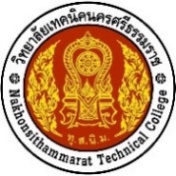 แบบรายงานการนิเทศผู้เรียน ฝึกงาน ฝึกอาชีพ งานอาชีวศึกษาระบบทวิภาคีฝ่ายวิชาการ  วิทยาลัยเทคนิคนครศรีธรรมราชที่ชื่อ - สกุลหมายเหตุ123456786. ผลการนิเทศ (ระบุ)7. ปัญหา/อุปสรรค/ข้อจำกัด........................................................................................................................................................................................................................................................................................................................................................................................................................................................................................................................................................................................................................................................................................8. แนวทางแก้ไข9. ข้อเสนอแนะของสถานประกอบการ.......................................................................................................................................................................................................................................................................................................................................................................................................................................................................................................................................................................................................................................................................................ลงชื่อ.............................................ครูนิเทศก์                                                                                   (...........................................)ลงชื่อ.............................................ครูนิเทศก์                                                                                   (...........................................)